لاستخدام الكلية:رابطة الجامعيينجامعة بوليتيكنيك فلسطينكلية العلوم التطبيقيةقضايا طلابية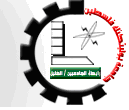 University Graduates UnionCollege of Applied Sciencesرقم الطالب/ة ----------------الاسم الرباعي للطالب/ة -------------------------- هاتف رقم:---------------------الاسم الرباعي للطالب/ة -------------------------- هاتف رقم:---------------------التخصص:------------------المستوى بالفصول-------------------التاريخ    /    /          محضرة المشرف الأكاديمي -------------------------------------------المحترمحضرة المشرف الأكاديمي -------------------------------------------المحترمحضرة المشرف الأكاديمي -------------------------------------------المحترمالموضوع :-------------------------------------الموضوع :-------------------------------------الموضوع :-------------------------------------تحية طيبة وبعد،،،-----------------------------------------------------------------------------------------------------------------------------------------------------------------------------------------------------------------------------------------------------------------------------------------------------------------------------------------------------------------------------------------------------------------------------------------------------------------------------------------------------------------------------------------------------------------------------------------------------------------------------------------------------------------------------------------------------------------------------------------------------------------------------------------------------------------------------------------------------------------------------------------------------------------------------------------------------------------------------------------------------------------------------------------------------------------------------------------------------------------------------------------------------------------------------------------------------------------------------------------------------------------------------------------------------------------------------------------------------------------------------------------------------------------------------------------------------------------------------------------------------------------------------------------------------------------------------------------------------------------------------------------------------------------------------------------------تحية طيبة وبعد،،،-----------------------------------------------------------------------------------------------------------------------------------------------------------------------------------------------------------------------------------------------------------------------------------------------------------------------------------------------------------------------------------------------------------------------------------------------------------------------------------------------------------------------------------------------------------------------------------------------------------------------------------------------------------------------------------------------------------------------------------------------------------------------------------------------------------------------------------------------------------------------------------------------------------------------------------------------------------------------------------------------------------------------------------------------------------------------------------------------------------------------------------------------------------------------------------------------------------------------------------------------------------------------------------------------------------------------------------------------------------------------------------------------------------------------------------------------------------------------------------------------------------------------------------------------------------------------------------------------------------------------------------------------------------------------------------------------تحية طيبة وبعد،،،-----------------------------------------------------------------------------------------------------------------------------------------------------------------------------------------------------------------------------------------------------------------------------------------------------------------------------------------------------------------------------------------------------------------------------------------------------------------------------------------------------------------------------------------------------------------------------------------------------------------------------------------------------------------------------------------------------------------------------------------------------------------------------------------------------------------------------------------------------------------------------------------------------------------------------------------------------------------------------------------------------------------------------------------------------------------------------------------------------------------------------------------------------------------------------------------------------------------------------------------------------------------------------------------------------------------------------------------------------------------------------------------------------------------------------------------------------------------------------------------------------------------------------------------------------------------------------------------------------------------------------------------------------------------------------------------------رأي/ قرار المدرس:---------------------------------------------------------------------------------------------------------------------------------------------------------------------------------------------------------------------------- -------------------------------------------------------------------------------------------------------------------------------------------------------------------------------------------------             توقيع المدرس رأي/ قرار المشرف الأكاديمي:--------------------------------------------------------------------------------------------------------------------------------------------------------------------------------------------------------------------------------------------------------------------------------------------------------------------------------- ------------------------------------------------------------------------------- توقيع المشرف الأكاديميقرار رئيس الدائرة: -------------------------------------------------------------------------------------------------------------------------------------------------------------------------------------------------------------------------------------------------------------------------------------------------------------------------------------------------------------------------------------------------------------------------------توقيع رئيس الدائرةقرار عميد الكلية: -----------------------------------------------------------------------------------------------------------------------------------------------------------------------------------------------------------------------------------------------------------------------------------------------------------------------------------------------------------------------------------------------------------------------------------توقيع عميد الكليةيحول إلى ----------------------------